Malteser International WAU OfficePlot No: 183 Next to CARE International Office Wau, South SudanDate: 27th February 2024Invitation to Tender ITT_WAU_2024_0029 for the construction of Ventilated Improved Pit (VIP) latrines with 4 Stances (2F/2M) in St. Joseph Parish-Mboro and St. Kizito Parish-Ngodakalla in Wau County.Malteser International is the international humanitarian relief agency of the Sovereign Order of Malta. For over 60 years we provide relief and recovery for people during and following conflicts and disasters around the world. Christian values and humanitarian principles form the foundations of our work. In over 30 countries in Africa, the Americas, Asia, and the Middle East, we support people in need – regardless of their religion, origin, or political convictions.Malteser International has been working in the geographic area of today’s South Sudan since 1996. MI implements a multi-sectoral program including Food & Nutrition Security, Livelihoods, WASH, health, and peaceful conflict resolution. This includes activities such as agricultural trainings, cash distributions, food for education and access to water, sanitation, and hygiene. The program is aiming to increase its work with local partner organisations to optimise its sustainability. Furthermore, MI applies a participatory, gender sensitive and inclusive approach in its programming. As of today, MI maintains its country office in Juba while operating a program office in Wau and project offices in Uyujuku and Yei.We look forward to receiving your tenders before 5th March 2024 at or before 4:00pm via E-mail to: mb.procurement-juba@malteser-international.org.Please write in the Subject line of your email with tender: “SOB_WAU_2024_0029 For Construction of Ventilated Improved Pit (VIP) latrine with 4 Stances.Yours faithfully,P Please Consider The Environment Before Printing This Email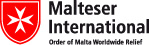 Wau Field Office, South Sudan 
Guya Stephen Thomas. Logistics ManagerHai Daraja, Wau, Western Bahr el Ghazal
stephen.guya@malteser.orgTel. (MTN): + 211 (0) 921 638 992Tel. (ZAIN): +211 (0) 916 748 468Headquarters:Erna-Scheffler-Str. 2 · 51103 Cologne, Germany
www.malteser-international.org 
Malteser International Europe/Malteser Hilfsdienst e. V., County Court Cologne, VR 4726
Executive Board: Dr. Elmar Pankau (Chair), Thomas Kleinert, Ulf Reermann, Douglas Graf von Saurma-Jeltsch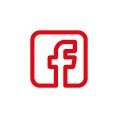 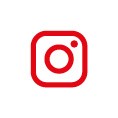 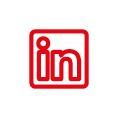 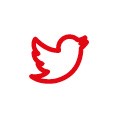 Billing address: Malteser Hilfsdienst e. V., Malteser International, Erna-Scheffler-Str. 2, 51103 Cologne, Germany Legal advice: This communication is for use by the intended recipient and contains information that may be privileged, confidential or copyrighted under applicable law. If you are not the intended recipient, you are hereby formally notified that any use, copying or distribution of this e-mail, in whole or in part, is strictly prohibited. Please notify the sender by return e-mail and delete this e-mail from your systems.